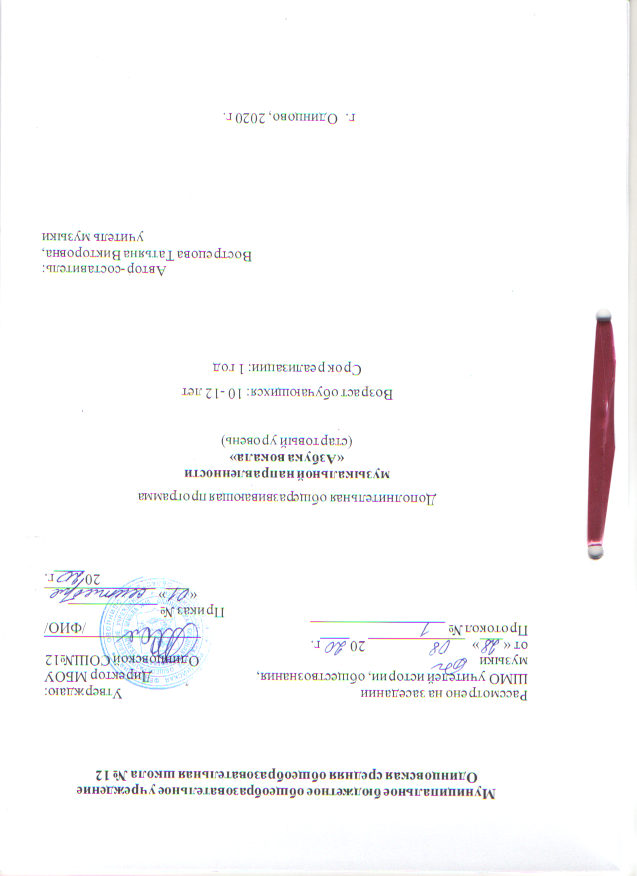 I. ПОЯСНИТЕЛЬНАЯ ЗАПИСКАДополнительная общеразвивающая модульная Программа «Азбука вокала» имеет музыкальную  направленность, профиль — вокал.  Разработана на основе требований: 1.  Федеральный закон РФ от 29 декабря 2012 г. № 273-ФЗ «Об образовании в Российской Федерации»;2.  Концепция развития дополнительного образования детей, утвержденная распоряжением Правительства РФ от 4 сентября 2014 г. № 1726-р;3.  Приказ Министерства образования и науки РФ № 196 «Об утверждении Порядка организации и осуществления образовательной деятельности по дополнительным общеобразовательным программам»;4.  Приказ Министерства образования и науки РФ от 9 января 2014 г. № 2 «Об утверждении порядка применения организациями, осуществляющими образовательную деятельность, электронного обучения, дистанционных образовательных технологий 5.  Постановление Главного государственного санитарного врача РФ от 4 июля 2014 г. № 41 «Об утверждении СанПиН 2.4.4.3172-14 «Санитарно-эпидемиологические требования к устройству, содержанию организации режима работы образовательных организаций дополнительного образования детей»;6.  Методические рекомендации по проектированию дополнительных общеразвивающих программ и программ электронного обучения от 15 июля 2015г.;7.  Методические рекомендации по разработке дополнительных общеобразовательных программ и программ электронного обучения Московской области.Программа «Азбука вокала» - приобщает детей к музыкальному искусству через пение, самый доступный для всех детей, активный вид музыкальной деятельности. Нет сомнений, что наряду с эстетической важностью и художественной ценностью, пение является одним из факторовпсихического, физического и духовного исцеления детей, а значит, помогает решить задачу охраны здоровья детей.Без должной вокально-хоровой подготовки невозможно привить любовь к музыке. Вот почему сегодня со всей остротой встает вопрос об оптимальных связях между урочной и дополнительной музыкальной работой. Музыкально-эстетическое воспитание и вокально-техническое развитие школьников идут взаимосвязано и неразрывно, начиная с самых младших классов. Ведущее место в этом процессе принадлежит ансамблевому пению и пению в сольном исполнении, что поможет приобщить ребят в вокальному искусству.Рабочая программа  предусматривает чередование занятий индивидуального практического творчества детей и занятий коллективной вокально-технической деятельности.Весь образовательный цикл предусматривает следующие формы работы: занятия, на которых присутствуют все участники вокальной группы. На занятиях ребята знакомятся с физиологическими особенностями голосового аппарата, осваивают приемы голосоведения. Акцент делается на работе по достижению всех уровней ансамблевого звучания.В качестве главных методов программы избраны методы: стилевого подхода, творчества, системного подхода, импровизации и сценического движения.     НОВИЗНА программы  состоит в том, что она предусматривает чередование занятий индивидуального практического творчества детей 10-12 летя и занятий коллективной вокально-технической деятельности.Весь образовательный цикл предусматривает следующие формы работы: занятия, на которых присутствуют все участники вокальной группы и работа с солистами.Начать обучение по программе можно в любом возрасте. Дети приходят в объединение без специального отбора и подготовки. Главное, чтобы у ребенка был интерес и желание заниматься вокалом и исполнительской деятельностью.      АКТУАЛЬНОСТЬ ПРОГРАММЫ  дополнительного образования  обусловлена тем, что происходит сближение содержания программы с требованиями жизни.В настоящее время возникает необходимость в новых техниках и подходах к преподаванию эстетических искусств, способных решать современные задачи эстетического восприятия и развития личности в целом.      ПЕДАГОГИЧЕСКАЯ ЦЕЛЕСООБРАЗНОСТЬ программы объясняется формированием высокого интеллекта духовности через мастерство. Целый ряд специальных заданий на наблюдение, сравнение, домысливание, фантазирование служат для достижения этого. Программа направлена на то, чтобы через труд и искусство приобщить детей к творчеству.     ОТЛИЧИТЕЛЬНАЯ ОСОБЕННОСТЬ данной образовательной программы от уже существующих в этой области заключается в том, что занятия в объединении «Азбука вокала», это свободное творческое самовыражение, решаются образовательные задачи – это возможность свободно выразить свои мысли, чувства, идеи, фантазии, переживания, снять эмоциональное и физическое напряжение, различными способами, в различных видах творческой деятельности. В качестве главных методов программы избраны методы: стилевого подхода, творчества, системного подхода, импровизации и сценического движения.СТИЛЕВОЙ ПОДХОД: широко применяется в программе, нацелен на постепенное формирование у детей осознанного стилевого восприятия вокального произведения. Понимание стиля, методов исполнения, вокальных характеристик произведений.ТВОРЧЕСКИЙ МЕТОД: используется в данной программе как важнейший художественно-педагогический метод, определяющий качественно- результативный показатель ее практического воплощения. Творчество понимается как нечто сугубо своеобразное, уникально присущее каждому ребенку и поэтому всегда новое. Это новое проявляет себя во всех формах художественной деятельности, в первую очередь в сольном пении, ансамблевой импровизации, музыкально- сценической театрализации. В связи с этим, в творчестве и деятельности преподавателя и ребёнка проявляется неповторимость и оригинальность, индивидуальность, инициативность, индивидуальные склонности, особенности мышления и фантазии.СИСТЕМНЫЙ ПОДХОД: направлен на достижение целостности и единства всех составляющих компонентов программы – ее тематика, вокальный материал, виды концертной деятельности. Кроме того, системный подход позволяет координировать соотношение частей целого (в данном случае соотношение содержания каждого года обучения с содержанием всей программы). Использование системного подхода допускает взаимодействие одной системы с другими.МЕТОД ИМПРОВИЗАЦИИ И СЦЕНИЧЕСКОГО ДВИЖЕНИЯ: это один из основных производных программы. Требования времени – умение держаться и двигаться на сцене, умелое исполнение вокального произведения, раскрепощённость перед зрителями и слушателями. Все это дает нам предпосылки для умелого нахождения на сцене, сценической импровизации, движения под музыку и ритмическое соответствие исполняемому репертуару. Использование данного метода позволяет поднять исполнительское мастерство на новый профессиональный уровень, ведь приходится следить не только за голосом, но и телом.    Такой подход педагога к организации занятий отличает работу коллектива от художественных студий, и других объединений.     АДРЕСАТ ПРОГРАММЫ. Программа рассчитана на обучение детей 10 -12 лет. Занятия проводятся в группах без специального отбора и подготовки.     ФОРМА ОБУЧЕНИЯ И РЕЖИМ ЗАНЯТИЙ. Программа вокального кружка  «Азбука вокала» предполагает групповую форму обучения. Занятия проводятся 1 раз в неделю по 1 часу. Итого 36 часов в год. Срок реализации программы – 1 год.     ЦЕЛЬ ПРОГРАММЫ - создание условий для самореализации ребенка в творчестве, воплощения в художественной работе собственных неповторимых черт, своей индивидуальности. Привить любовь к вокальному искусству. Научить правильно исполнять вокальные произведения     ЗАДАЧИ:Личностные задачи: Научить воспринимать музыку, вокальные произведения как важную часть жизни каждого человека.Оформить навыки и умения исполнения простых и сложных вокальных произведений, научить двухголосному исполнению песен. Обучить основам музыкальной грамоты, сценической культуры, работе в коллективе.Развивать индивидуальные творческие способности детей на основе исполняемых произведений. Использовать различные приемы вокального исполнения. Способствовать формированию эмоциональной отзывчивости, любви к окружающему миру. Привить основы художественного вкуса.Сформировать потребности в общении с музыкой. Создать атмосферу радости, значимости, увлеченности, успешности каждого члена коллектива.Предметные задачи: - изучить  основы  различных  вокальных техник; - овладеть практическими вокальными навыками и приѐмами.- формировать практические навыки исполнительского искусстваМетапредметные задачи: - развивать общий кругозор; - формировать художественно-образное мышление; - развивать  художественно-эстетический  вкус; - формировать интерес к различным видам исполнения (народные песни, эстрадные) - развивать  музыкальный вкус.ПЛАНИРУЕМЫЕ РЕЗУЛЬТАТЫ:Личностные: • строение артикуляционного аппарата;• особенности и возможности певческого голоса;• гигиену певческого голоса;• понимать по требованию педагога слова – петь «мягко, нежно, легко»;уметь:• правильно дышать: делать небольшой спокойный вдох, не поднимая плеч;• петь короткие фразы на одном дыхании;• в подвижных песнях делать быстрый вдох;• петь без сопровождения отдельные попевки и фразы из песен;• петь легким звуком, без напряжения;• на звуке ля первой октавы правильно показать самое красивое индивидуальноезвучание своего голоса, ясно выговаривая слова песни;• к концу года спеть выразительно, осмысленно, в спокойном темпе хотя бы фразу с ярко выраженной конкретной тематикой игрового характера.Умение работать в группе, выполнять общие задачи, быть терпимыми к чужому мнению, позиции, проявляют доброжелательные отношения друг другу, умеют слушать и слышать другого, проявляют такт и уважение к окружающим.Предметные:Умение доводить начатое дело до конца.Самостоятельное выполнение работы разной степени сложности, овладев основными приёмами и навыками изучения музыкального материала.Метапредметные:Качественное исполнение выученного музыкального материала. Артистизм.ФОРМЫ АТТЕСТАЦИИ.  Форма итоговой аттестации программы – концертные выступления в течение года. Так же, участие обучающихся в конкурсах различного уровня в течение учебного года. КАДРОВОЕ ОБЕСПЕЧЕНИЕ ПРОГРАММЫ. Реализацию программы обеспечивает педагог, обладающий не только профессиональными знаниями, но и компетенциями в организации и ведении образовательной деятельности творческого объединения художественного направления. II. УЧЕБНЫЙ ПЛАН     Программа «Азбука вокала» рассчитана на 36 часов (1 раз в неделю по 1 академическому часу) III. СОДЕРЖАНИЕ УЧЕБНОГО ПЛАНАТема I. Пение как вид музыкальной деятельности.1.1. Понятие о сольном и ансамблевом пении. Пение как вид музыкально-исполнительской деятельности. Общее понятие о солистах, вокальных ансамблях (дуэте, трио, квартете, квинтете, сикстете, октете), хоровом пении. Организация занятий с певцами-солистами и вокальным ансамблем. Правила набора голосов в партии ансамбля. Понятие об ансамблевом пении. Разновидности ансамбля как музыкальной категории (общий, частный, динамический, тембровый, дикционный). Ансамбль в одноголосном и многоголосном изложении.1.2. Диагностика. Прослушивание детских голосов Предварительное ознакомление с голосовыми и музыкальными данными учеников.. Объяснение целей и задач вокальной студии. Строение голосового аппарата, техника безопасности, включающая в себя профилактику перегрузки и заболевания голосовых связок.1.3. Строение голосового аппарата. Основные компоненты системы голосообразования: дыхательный аппарат, гортань и голосовые связки, артикуляционный аппарат. Формирование звуков речи и пения – гласных и согласных. Функционирование гортани, работа диафрагмы. Работа артикуляционного аппарата. Верхние и нижние резонаторы. Регистровое строение голоса.1.4. Правила охраны детского голоса. Характеристика детских голосов и возрастные особенности состояния голосового аппарата. Мутация голоса. Предмутационный, мутационный и постмутационный периоды развития голоса у девочек и мальчиков. Нарушения правил охраны детского голоса: форсированное пение; несоблюдение возрастного диапазона и завышенный вокальный репертуар; неправильная техника пения (использование приёмов, недоступных по физиологическим возможностям детям определённого возраста), большая продолжительность занятий, ускоренные сроки разучивания новых произведений, пение в неподходящих помещениях.1.5. Вокально-певческая установка. Понятие о певческой установке. Правильное положение корпуса, шеи и головы. Пение в положении «стоя» и «сидя». Мимика лица при пении. Положение рук и ног в процессе пения. Система в выработке навыка певческой установки и постоянного контроля за ней.Упражнения на дыхание по методике А.Н. Стрельниковой.Тренировка легочной ткани, диафрагмы («дыхательный мускул»), мышц гортани и носоглотки. Упражнения: «Ладошки», «Погончики», «Маленький маятник», «Кошечка», «Насос», «Обними плечи», «Большой маятник».Тема II. Формирование детского голоса.2.1. Звукообразование. Образование голоса в гортани; атака звука (твёрдая, мягкая, придыхательная); движение звучащей струи воздуха; образование тембра. Интонирование. Типы звуковедения: 1еgаtо и non 1еgаtо. Понятие кантиленного пения. Пение staccato. Слуховой контроль за звукообразованием.Певческое дыхание. Основные типы дыхания: ключичный, брюшной, грудной, смешанный (косто-абдоминальный). Координация дыхания и звукообразования. Правила дыхания – вдоха, выдоха, удерживания дыхания. Вдыхательная установка, «зевок». Воспитание чувства «опоры звука» на дыхании. Пение упражнений: на crescendo и diminuendo с паузами; специальные упражнения, формирующие певческое дыхание.2.2. Дикция и артикуляция. Понятие о дикции и артикуляции. Положение языка и челюстей при пении; раскрытие рта. Соотношение положения гортани и артикуляционных движений голосового аппарата. Развитие навыка резонирования звука. Формирование высокой певческой форманты. Соотношение дикционной чёткости с качеством звучания. Формирование гласных и согласных звуков. Правила орфоэпии.2.3. Речевые игры и упражнения (по принципу педагогической концепции Карла Орфа). Развитие чувства ритма, дикции, артикуляцию, динамических оттенков. Знакомство с музыкальными формами. Учить детей при исполнении упражнения сопровождать его выразительностью, мимикой, жестами. Раскрытие в детях творческого воображения фантазии, доставление радости и удовольствия.Комплекс вокальных упражнений для развития певческого голоса. Концентрический метод обучения пению. Его основные положения. Упражнения на укрепление примарной зоны звучания детского голоса; выравнивание звуков в сторону их «округления»; пение в нюансе mf для избежания форсирования звука.Фонетический метод обучения пению. Основные положения. Упражнения на сочетание различных слогов-фонем. Усиление резонирования звука. Метод аналитического показа с ответным подражанием услышанному образцу. Унисонные упражнения. Пение упражнений с сопровождением и без сопровождения музыкального инструмента.Упражнения первого уровня  формирование певческих навыков: мягкой атаки звука; звуковедение 1еgаtо при постепенном выравнивании гласных звуков; свободного движения артикуляционного аппарата; естественного вдоха и постепенного удлинения дыхания.Тема III. Слушание музыкальных произведений, разучивание и исполнение песен.3.1. Работа с народной песней. Освоение жанра народной песни, её особенностей: слоговой распевности, своеобразия ладовой окрашенности, ритма и исполнительского стиля в зависимости от жанра песни. Освоение своеобразия народного поэтического языка. Освоение средств исполнительской выразительности в соответствии с жанрами изучаемых песен. Пение оригинальных народных песен без сопровождения. Пение обработок народных песен с сопровождением музыкального инструмента. Исполнение народной песни сольно и вокальным ансамблем.3.2. Работа с произведениями русских композиторов-классиков. Освоение классического вокального репертуара для детей. Освоение средств исполнительской выразительности: динамики, темпа, фразировки, различных типов звуковедения и т.д.3.3. Работа с произведениями современных отечественных композиторов. Работа над сложностями интонирования, строя и ансамбля в произведениях современных композиторов. Пение соло и в ансамбле. Работа над выразительностью поэтического текста и певческими навыками. Исполнение произведений с сопровождением музыкальных инструментов. Пение в сочетании с пластическими движениями и элементами актерской игры. Овладение элементами стилизации, содержащейся в некоторых произведениях современных композиторов.3.4. Работа с солистами. Устранение неравномерности развития голосового аппарата и голосовой функции, развитие интонационного эмоционального и звуковысотного слуха, способности эмоционального и звуковысотного интонирования, освоение элементов музыки.Тема IV. Игровая деятельность, театрализация песни.Разучивание движений, создание игровых и театрализованных моментов для создания образа песниТема V. Расширение музыкального кругозора и формирование музыкальной культуры.5.1. Прослушивание аудио- и видеозаписей. Формирование вокального слуха учащихся, их способности слышать достоинства и недостатки звучания голоса; анализировать качество пения, как профессиональных исполнителей, так и своей группы (а также  индивидуальное собственное исполнение). Обсуждение, анализ и умозаключение в ходе прослушивания аудио- и видеозаписей.Тема VI. Концертная деятельность. Выступление солистов и группы (ансамбль).В связи с целями и задачами, поставленными на данный учебный год, а также с характером творческих мероприятий и конкурсов, содержание тематического планирования может видоизменять.Материально-техническое обеспечение1. Наличие специального кабинета (кабинет музыки).2. Наличие репетиционного зала (сцена).3. Фортепиано, синтезатор.4. Музыкальный центр, компьютер.5. Записи фонограмм в режиме «+» и «-».6. Электроаппаратура.7. Зеркало8. Нотный материал, подборка репертуара.9. Записи аудио, видео, формат CD, MP3.10. Записи выступлений, концертов.Список литературыДля педагога.Алиев Ю.Б. «Настольная книга школьного учителя-музыканта» М.2012.Давыдова М.А. «Уроки музыки» м.2008.Кукушкин В.С. «Музыка, архитектура и изобразительное искусство» М.2015.Осеннева М.С., Безбородова Л.А. « Методика музыкального воспитания младших школьников»М.2001.Рябенко Н.Н. «Уроки музыки в 1-7 классах» М. 2006.Школяр Л.В., Красильникова М.С., Критская Е.Д., Усачева В.О., Медушевский В.В., Школяр В.А. «Теория и методика музыкального образования детей» М., 2015«Вопросы вокальной подготовки» Вып. 1-6 М., 2001-2016Для детей .«Молодежная эстрада» журналы«Молодежный меридиан» журналы«Энциклопедия юного музыканта» М.,2016«100 великих композиторов» М.,2015.Тарабарина Т.И. Пословицы, поговорки, потешки, скороговорки. - Ярославль: Академия развития, 2011. – 224 с. - ISBN 5-7797-0020-6.Разумовская О.К. Русские композиторы. Биографии, викторины, кроссворды / О.К. Разумовская. – М.: Айрис-пресс, 2012. – 176 с. – ISBN 978-5-8112-243.Лазутин С.Г. Русские народные лирические песни, частушки и пословицы: Учеб. пособие для вузов по спец. «Рус. яз. и лит.» / С.Г. Лазутин. – М.: Высшая школа, 2010. – 240 с. – ISBN 5-06 -001586-6.Для родителей.1.Гиппенрейтер, Ю. Б. Родителям: как быть ребенком. Хрестоматия/ Ю. Б. Гиппенрейтер. – М.: Издательство АСТ,2. Маховская, О. 100 ошибок воспитания, которых легко избежать/ О. Маховская. – Москва: Издательство «Э», 2015.- 288 с.: ил. 2017. – 378, ил.                                                                                   УТВЕРЖДАЮДиректор МБОУ Одинцовской СОШ № 12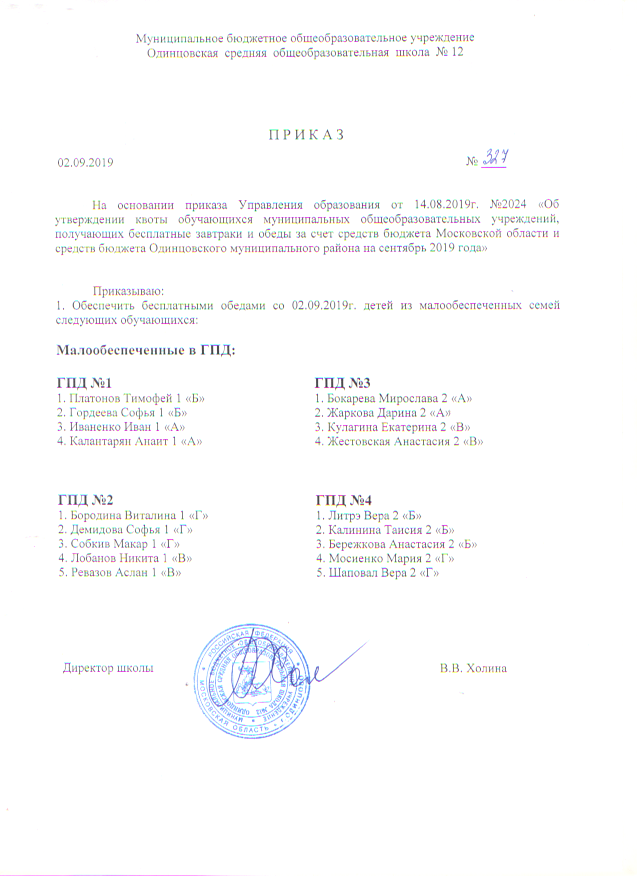 	________В.В. ХолинаКАЛЕНДАРНЫЙ УЧЕБНЫЙ ГРАФИКДОПОЛНИТЕЛЬНАЯ ОБЩЕРАЗВИВАЮЩАЯ ПРОГРАММА «Азбука вокала» (стартовый уровень)Год обучения: 1№п/пРазделыОбщееколичество часовВ том числеВ том числеФорма аттестацииконтроля№п/пРазделыОбщееколичество часовПрактическихТеоретических1Вводное занятие1-1 Текущий2Знакомство с основными вокально-хоровыми навыками пения211 Текущий3Нотная грамота321 ТекущийТекущий4Звукообразование. Муз.штрихи211 Текущий5Дыхание211 Текущий6Дикция и артикуляция11- Текущий7Ансамбль. Элементы двухголосия.321 Текущий8Музыкально-исполнительская работа22- Текущий9Ритм11- Текущий10Сценодвижение22- Текущий11Работа над репертуаром844 Текущий12Концертная деятельность22- Текущий13Итоговые, творческие  занятия77- ИтоговыйИТОГО                                                      36 ИТОГО                                                      36 ИТОГО                                                      36 ИТОГО                                                      36 ИТОГО                                                      36 ИТОГО                                                      36 ИТОГО                                                      36 №Месяц Число Время проведения Форма занятияКол-во часовТема занятияМесто проведенияФорма контроля1сентябрь915.15 – 16.00Групповая1Вводное занятие. Разучивание распевок на дикцию,артикуляцию.МБОУ ОСОШ 12Текущий 2сентябрь1615.15 – 16.00Групповая1Разучивание распевок на дикцию,артикуляцию.МБОУ ОСОШ 12Текущий 3сентябрь2315.15 – 16.00Групповая1Разучивание песен. Вокально – хоровая работа.МБОУ ОСОШ 12Текущий 4сентябрь3015.15 – 16.00Групповая1Разучивание распевок. МБОУ ОСОШ 12Текущий 5октябрь715.15 – 16.00Групповая1Сценические движения.  Текущий 6октябрь1415.15 – 16.00Групповая1Разучивание песен современных композиторов.МБОУ ОСОШ 12Текущий 7октябрь2115.15 – 16.00Групповая1Работа над дикцией, артикуляцией,ритмом, интонацией.МБОУ ОСОШ 12Текущий 8октябрь2815.15 – 16.00Групповая1Разучивание русской народной песни в современной обработке.МБОУ ОСОШ 12Текущий 9ноябрь1115.15 – 16.00Групповая1Хореография.МБОУ ОСОШ 12Текущий 10ноябрь1815.15 – 16.00Групповая1Работа над репертуаром.МБОУ ОСОШ 12Текущий 11ноябрь2515.15 – 16.00Групповая1Разучивание песен. Вокально – хоровая работа.МБОУ ОСОШ 12Текущий 12Декабрь215.15 – 16.00Групповая1Хореография.МБОУ ОСОШ 12Текущий 13Декабрь915.15 – 16.00Групповая1Работа над дикцией, артикуляцией ,ритмом.МБОУ ОСОШ 12Текущий 14Декабрь1615.15 – 16.00Групповая1Подготовка к концерту к Новому году.МБОУ ОСОШ 12Текущий 15Декабрь2315.15 – 16.00Групповая1Концертная деятельность.МБОУ ОСОШ 12Текущий 16Январь1315.15 – 16.00Групповая1Прослушивание аудио- и просмотр видеозаписей профессиональных певцов и коллективов.МБОУ ОСОШ 12Текущий 17Январь1815.15 – 16.00Групповая1Разучивание песен. Работа над дикцией, артикуляцией,ритмом, интонацией.МБОУ ОСОШ 12Текущий 18Январь2015.15 – 16.00Групповая1Хореография. Сценодвижение.МБОУ ОСОШ 12Текущий 19Январь2715.15 – 16.00Групповая1Работа над репертуаром. Вокально – хоровая работа.МБОУ ОСОШ 12Текущий 20февраль315.15 – 16.00Групповая1Прослушивание аудио- и просмотр видеозаписей профессиональных певцов и коллективов.МБОУ ОСОШ 12Текущий 21февраль 1015.15 – 16.00Групповая1Подготовка к концерту к 23 февраля.МБОУ ОСОШ 12Текущий 22февраль 1715.15 – 16.00Групповая1Концертная деятельность.МБОУ ОСОШ 12Текущий 23февраль 2415.15 – 16.00Групповая1Хореография.МБОУ ОСОШ 12Текущий 24Март 315.15 – 16.00Групповая1Работа над репертуаром.МБОУ ОСОШ 12Текущий 25Март1015.15 – 16.00Групповая1Работа над репертуаром.МБОУ ОСОШ 12Текущий 26Март1715.15 – 16.00Групповая1Прослушивание аудио- и просмотр видеозаписей профессиональных певцов и коллективов.МБОУ ОСОШ 12Текущий 27Март2415.15 – 16.00Групповая1Вокально – хоровая работа.МБОУ ОСОШ 12Текущий 28Апрель715.15 – 16.00Групповая1Хореография. Сценодвижение.МБОУ ОСОШ 12Текущий 29Апрель1415.15 – 16.00Групповая1Работа над репертуаром.МБОУ ОСОШ 12Текущий 30Апрель2115.15 – 16.00Групповая1Повторение выученных песен. Вокально – хоровая работа.МБОУ ОСОШ 12Текущий 31Апрель2815.15 – 16.00Групповая1Итоговые занятия. Концерты.МБОУ ОСОШ 12Текущий32Май1215.15 – 16.00Групповая1Итоговые занятия. Концерты.МБОУ ОСОШ 12Текущий 33-36Май19,26,2815.15 – 16.00Групповая1Итоговые занятия. Концерты. МБОУ ОСОШ 12Текущий ИТОГО: 36 часовИТОГО: 36 часовИТОГО: 36 часовИТОГО: 36 часовИТОГО: 36 часовИТОГО: 36 часовИТОГО: 36 часовИТОГО: 36 часовИТОГО: 36 часов